                       Экскурсия в Атамань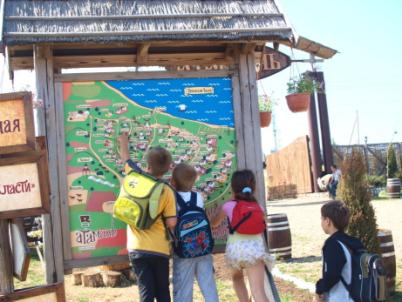 Определение       маршрута    экскурсии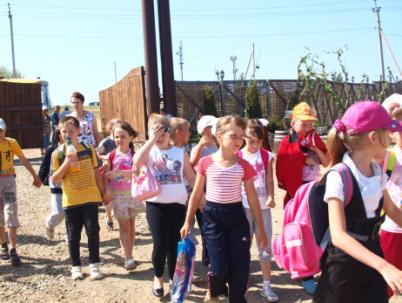 Пошли !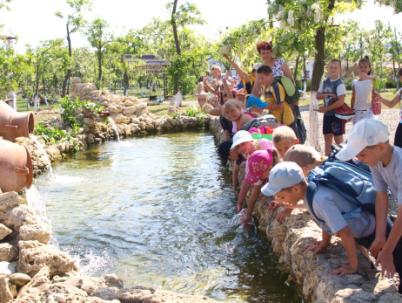         У водоема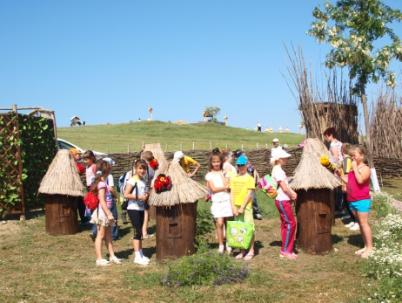 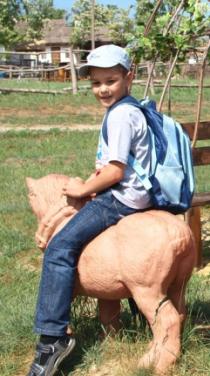 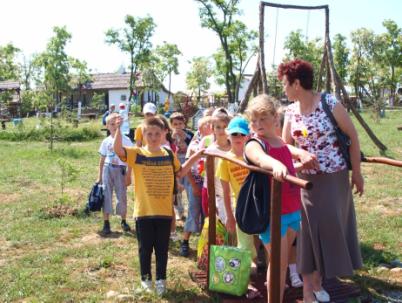 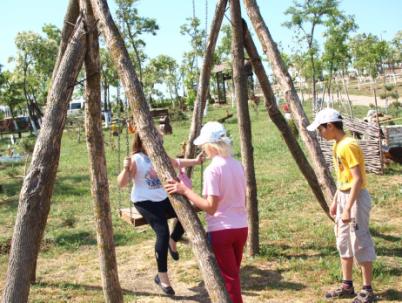     ПоигралиПостроились – пошли!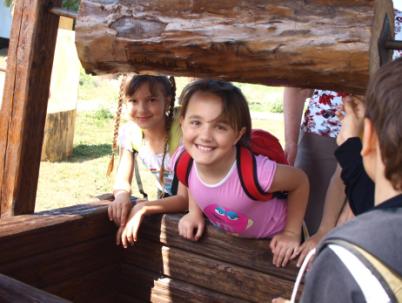 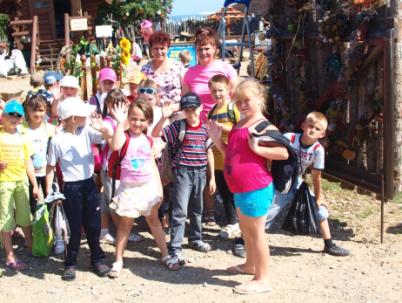 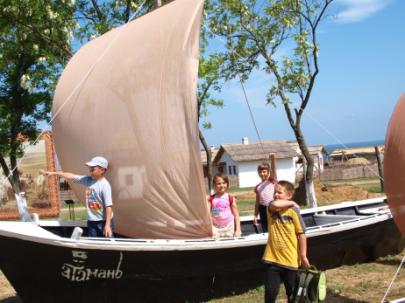 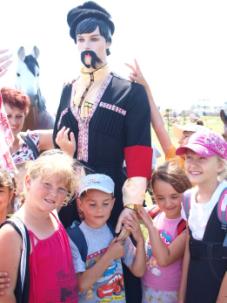 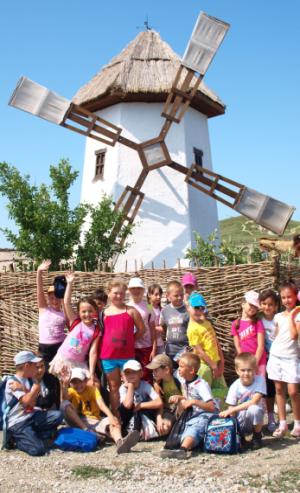 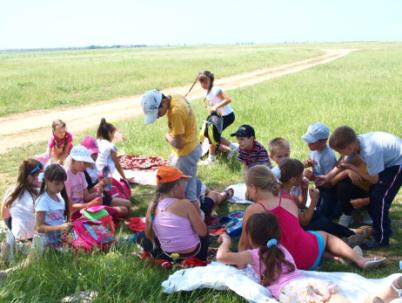 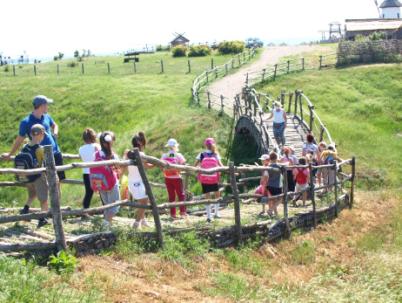 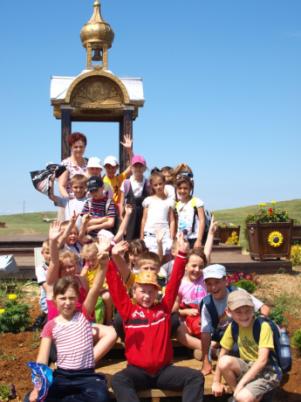                    На привале